ADVANCED BIOLOGY:  GENE EXPRESSION:  FROM GENE TO PROTEIN(USE CHAPTER 17 AS A RESOURCE)THE FLOW OF GENETIC INFORMATIONGENES SPECIFY PROTEINS VIA TRANSCRIPTION AND TRANSLATION Evidence from the Study of Metabolic Defects Garrod’s observations of alkaptonuria Nutritional Mutants in Neurospora:  Scientific Inquiry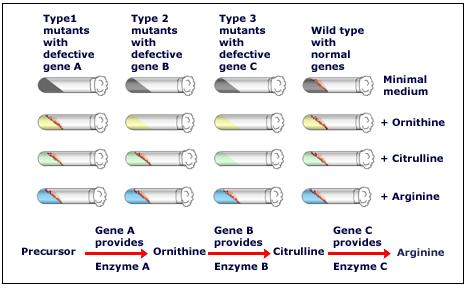  The Products of Gene Expression:  A Developing Story Basic Principles of Transcription and Translation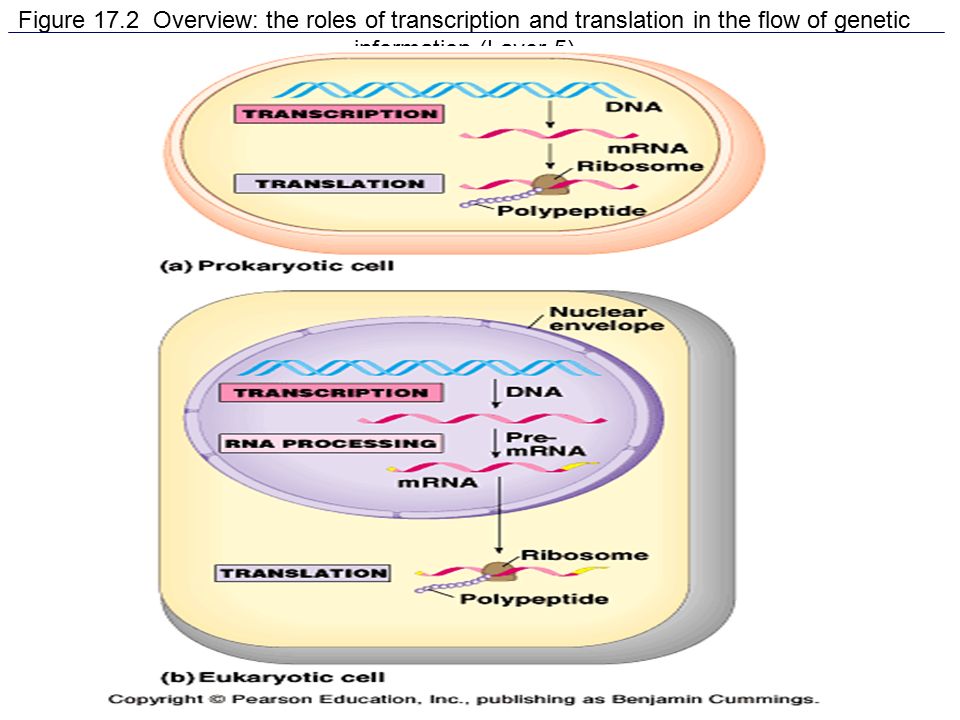  The Genetic Code Codons:  Triplets of Nucleotides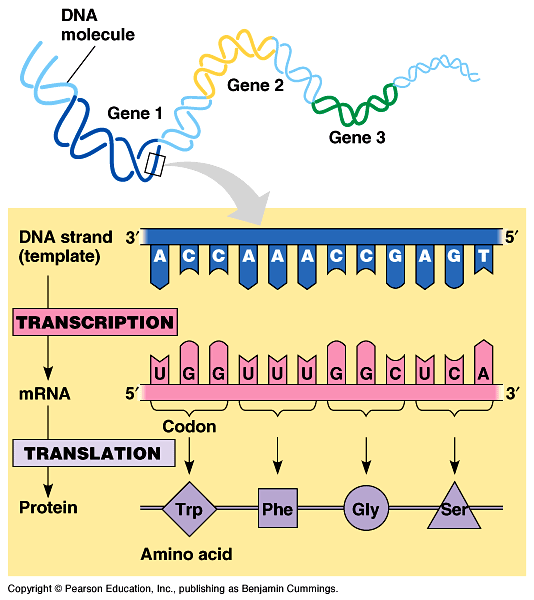  Cracking the Code 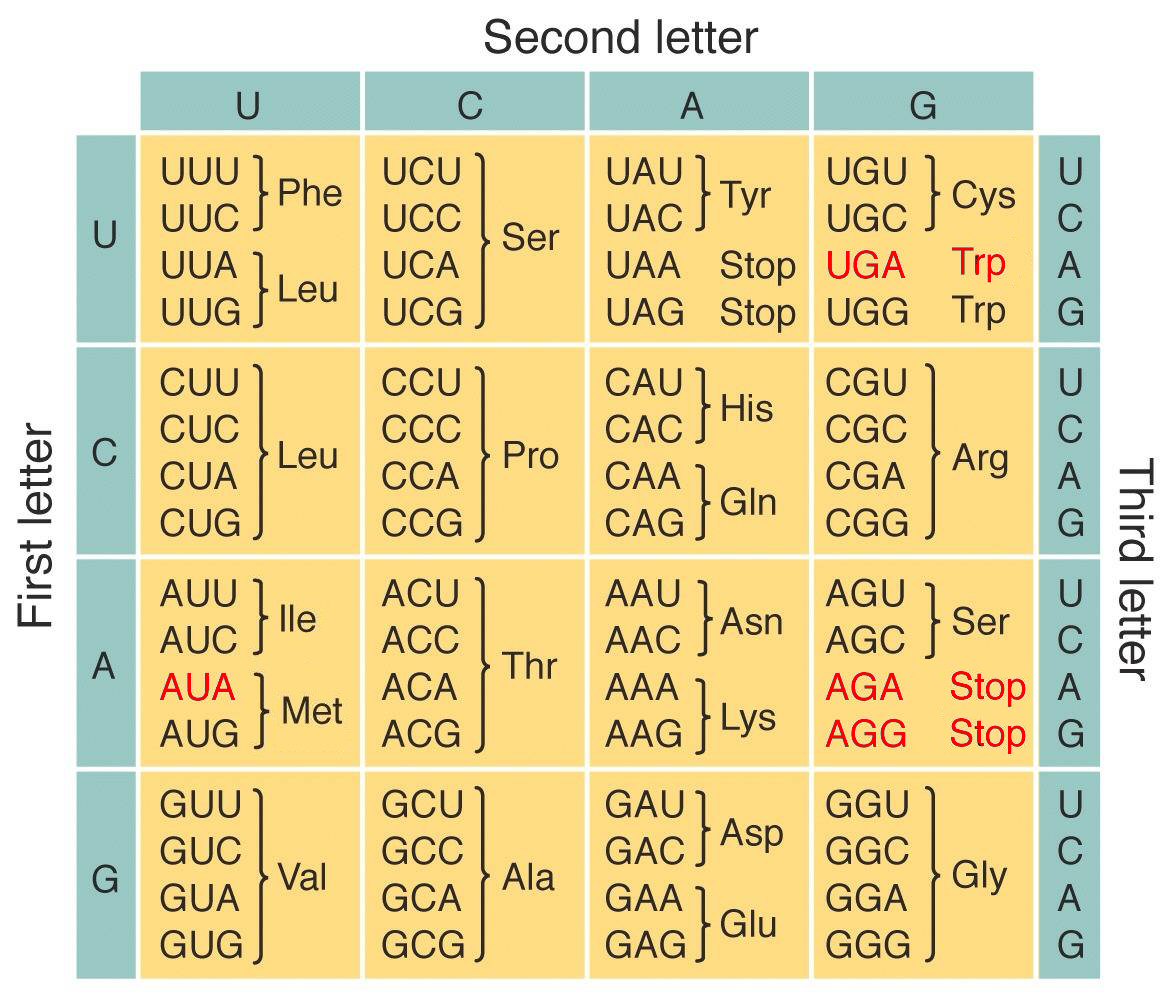  Evolution of the Genetic CodeTRANSCRIPTION IS THE DNA-DIRECTED SYNTHESIS OF RNA:  A CLOSER LOOK Molecular Components of Transcription RNA Polymerase Promoter Transcription Unit Synthesis of a RNA Transcript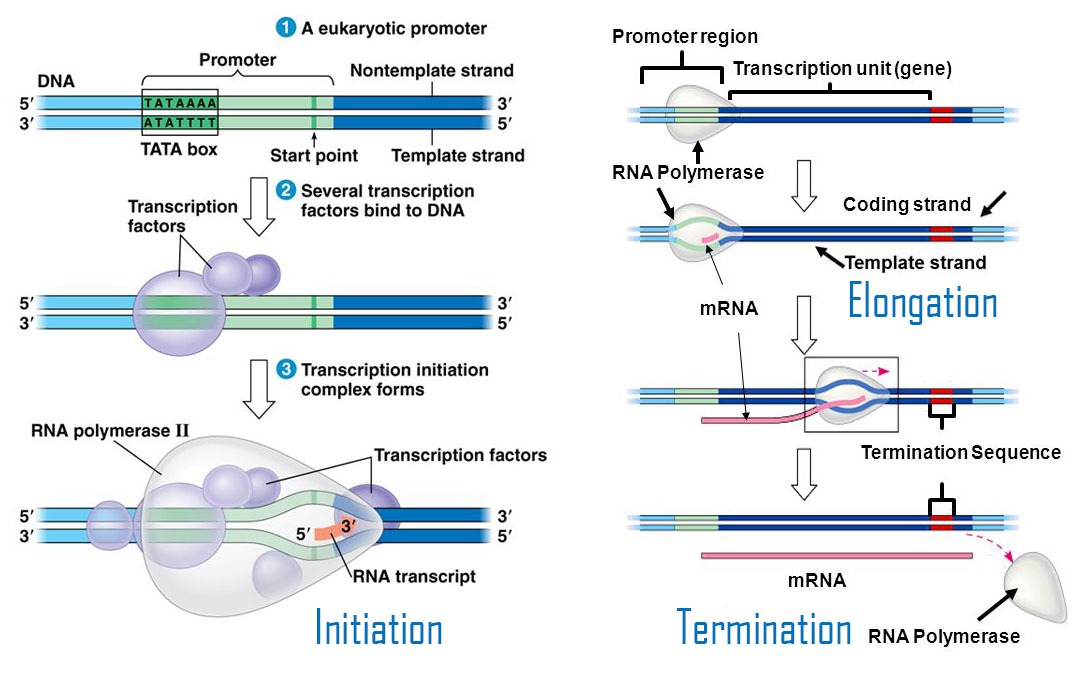  RNA Polymerase Binding and Initiation of Transcription Promoter Transcription factors Transcription Initiation Complex TATA box Elongation of the RNA Strand Termination of TranscriptionEUKARYOTIC CELLS MODIFY RNA AFTER TRANSCRIPTIONRNA Processing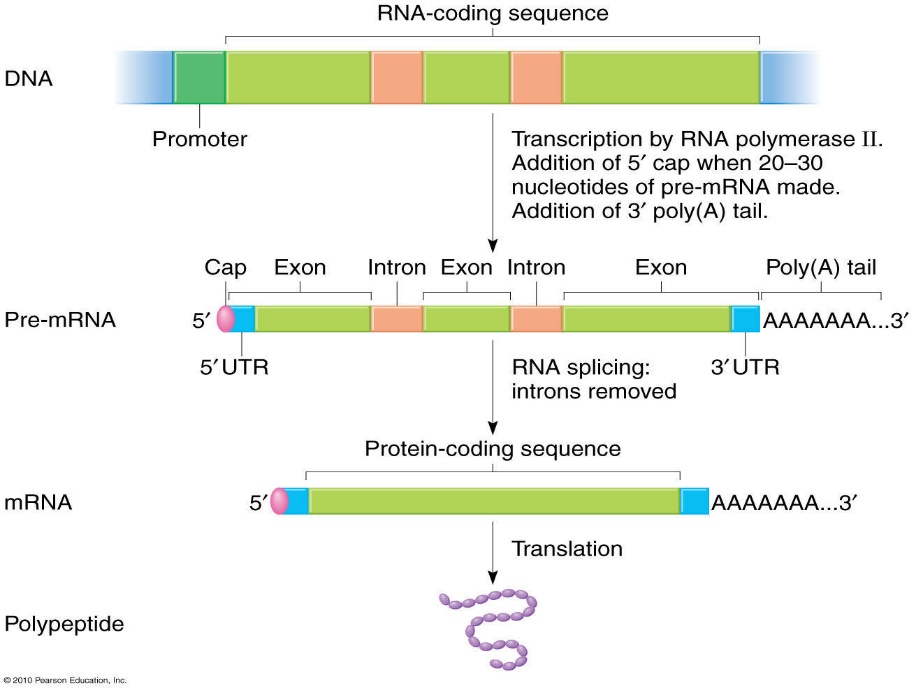  Alteration of mRNA Ends Gene Splicing Alternative RNA Splicing RibozymesTRANSLATION IS THE RNA-DIRECTED SYNTHESIS OF A POLYPEPTIDE:  A CLOSER LOOK Molecular Components of Translation The Structure and Function of Transfer RNA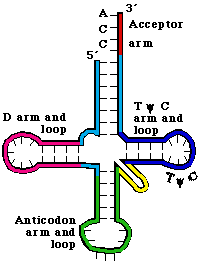  Anticodon Where made Aminoacyl-tRNA synthetases Wobble Ribosomes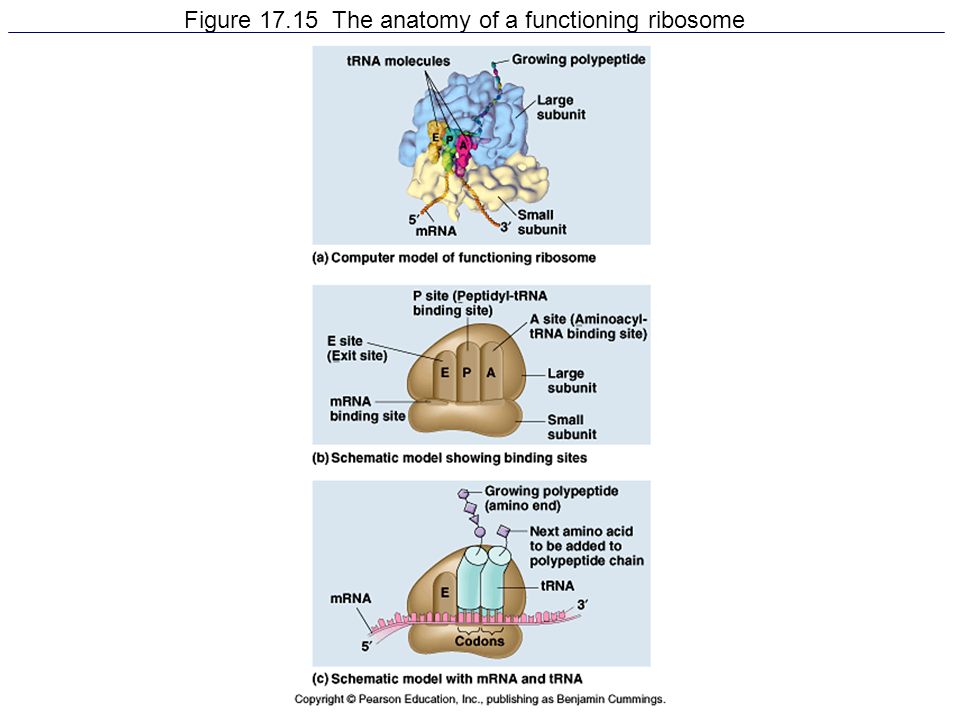  Building a Polypeptide Ribosome Association and Initiation of Translation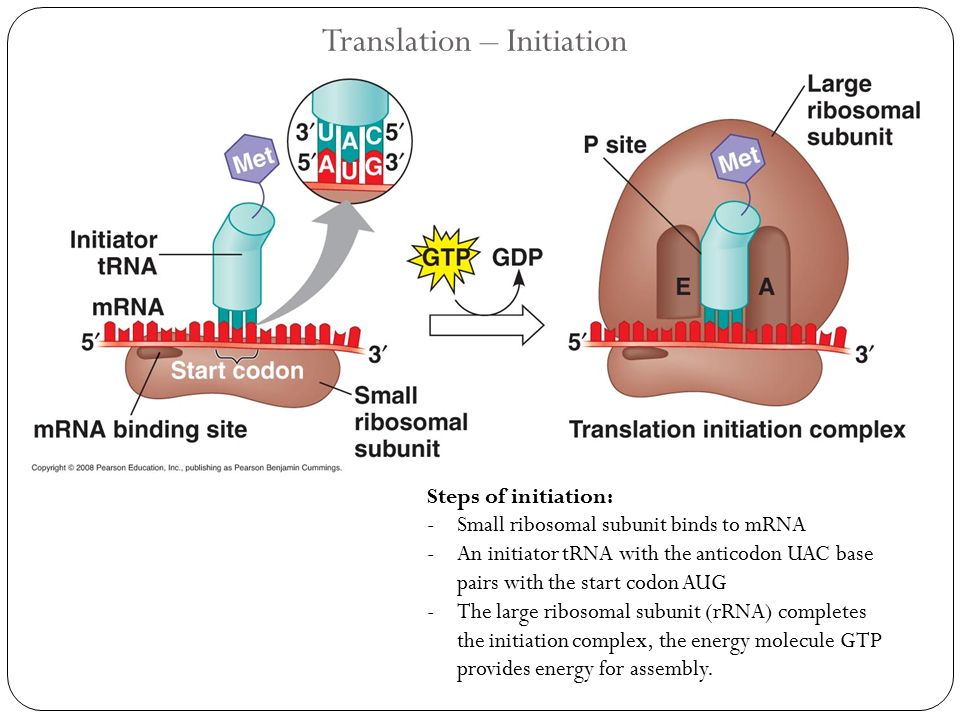  Elongation of the Polypeptide Chain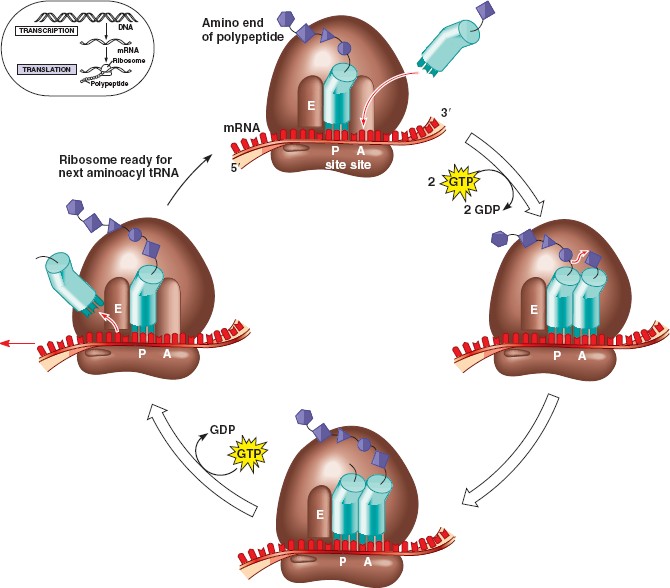  Termination of Translation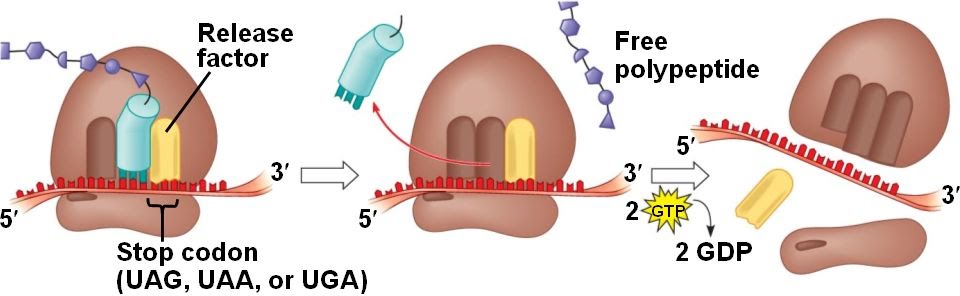  Completing and Targeting the Functional Protein Protein Folding and Post-Translational Modifications Targeting Polypeptides to Specific Locations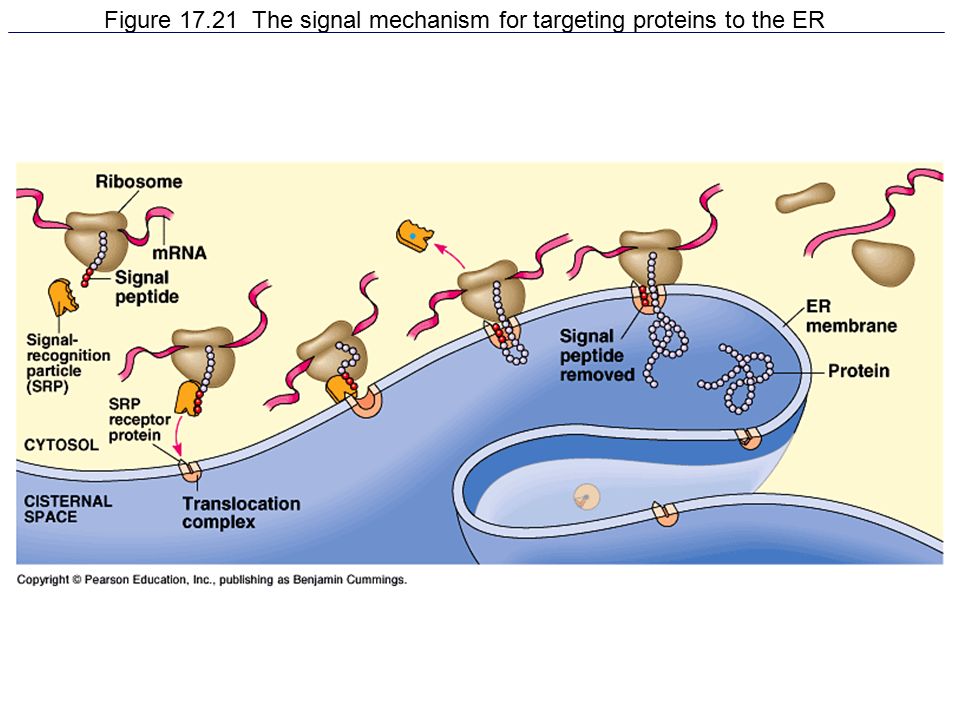  Signal peptide Signal-Recognition Particle (SRP) Making Multiple Polypeptides in Bacteria and Eukaryotes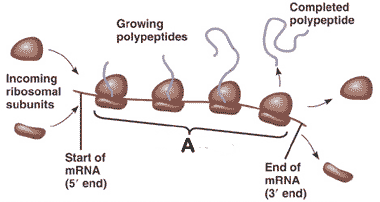 MUTATIONS OF ONE OR A FEW NUCLEOTIDES CAN AFFECT PROTEIN STRUCTURE AND FUNCTIONMutationsPoint Mutations Types of Small-Scale Mutations Substitutions Insertions and Deletions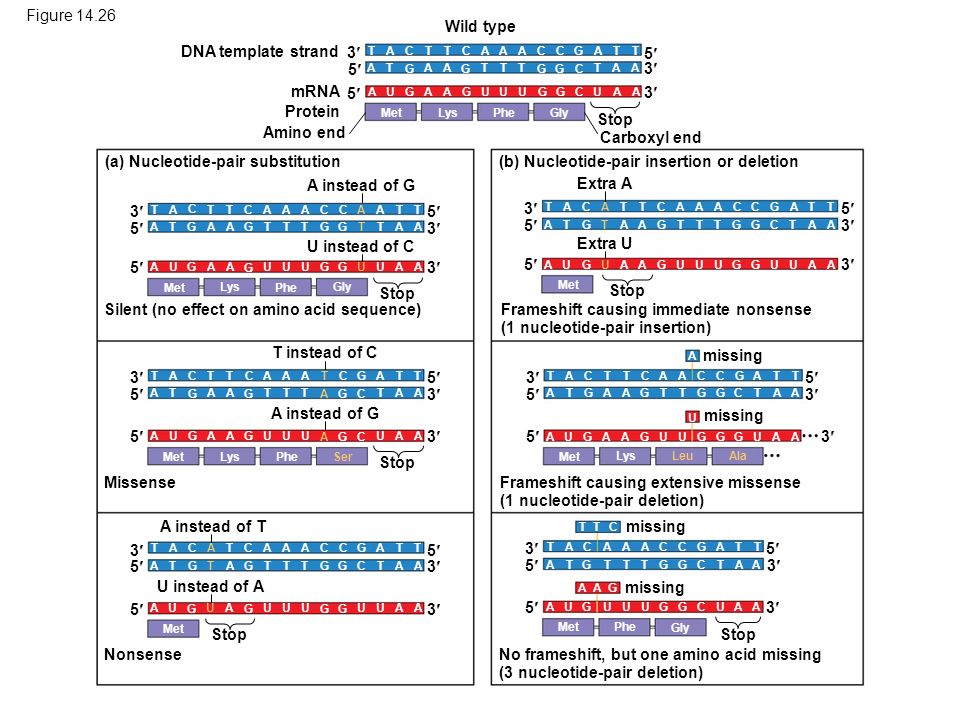  Mutagens What is a Gene?  Revisiting the Question